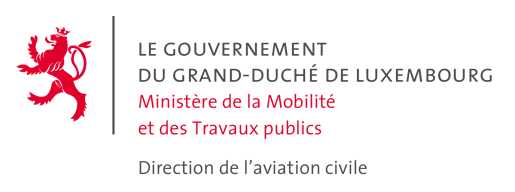 INFORMATION NOTE ON DATA PROTECTION NOTICE D’INFORMATION SUR LA PROTECTION DES DONNEES       Demande dE RADIATION DU RELEVE          LUXEMBOURGEOIS dES AéronefSA. Informations généralesA. Informations généralesA. Informations généralesA. Informations généralesA. Informations généralesA. Informations généralesA. Informations généralesA. Informations généralesA. Informations généralesA. Informations généralesA. Informations généralesConstructeur de l'aéronef et adresse du constructeur :Constructeur de l'aéronef et adresse du constructeur :Constructeur de l'aéronef et adresse du constructeur :Constructeur de l'aéronef et adresse du constructeur :Constructeur de l'aéronef et adresse du constructeur :Constructeur de l'aéronef et adresse du constructeur :Constructeur de l'aéronef et adresse du constructeur :Marques d'immatriculation :     LX-Marques d'immatriculation :     LX-Marques d'immatriculation :     LX-Marques d'immatriculation :     LX-Constructeur de l'aéronef et adresse du constructeur :Constructeur de l'aéronef et adresse du constructeur :Constructeur de l'aéronef et adresse du constructeur :Constructeur de l'aéronef et adresse du constructeur :Constructeur de l'aéronef et adresse du constructeur :Constructeur de l'aéronef et adresse du constructeur :Constructeur de l'aéronef et adresse du constructeur :N° de série :N° de série :N° de série :N° de série :Désignation du modèle par le constructeur :Désignation du modèle par le constructeur :Désignation du modèle par le constructeur :Désignation du modèle par le constructeur :Désignation du modèle par le constructeur :Désignation du modèle par le constructeur :Désignation du modèle par le constructeur :N° d’homologation (Type Certificate Data Sheet) :N° d’homologation (Type Certificate Data Sheet) :N° d’homologation (Type Certificate Data Sheet) :N° d’homologation (Type Certificate Data Sheet) :B. Précisions concernant le demandeur (propriétaire)B. Précisions concernant le demandeur (propriétaire)B. Précisions concernant le demandeur (propriétaire)B. Précisions concernant le demandeur (propriétaire)B. Précisions concernant le demandeur (propriétaire)B. Précisions concernant le demandeur (propriétaire)B. Précisions concernant le demandeur (propriétaire)B. Précisions concernant le demandeur (propriétaire)B. Précisions concernant le demandeur (propriétaire)B. Précisions concernant le demandeur (propriétaire)B. Précisions concernant le demandeur (propriétaire)Dénomination (pour société, Association, Club)Dénomination (pour société, Association, Club)Dénomination (pour société, Association, Club)Dénomination (pour société, Association, Club)Dénomination (pour société, Association, Club)Dénomination (pour société, Association, Club)Dénomination (pour société, Association, Club)Dénomination (pour société, Association, Club)NomNomNomAdresse ou siège socialAdresse ou siège socialAdresse ou siège socialAdresse ou siège socialAdresse ou siège socialAdresse ou siège socialAdresse ou siège socialAdresse ou siège socialPrénomPrénomPrénomAdresse ou siège socialAdresse ou siège socialAdresse ou siège socialAdresse ou siège socialAdresse ou siège socialAdresse ou siège socialAdresse ou siège socialAdresse ou siège socialTitre (pour société, Association, Club)Titre (pour société, Association, Club)Titre (pour société, Association, Club) Multipropriété               CopropriétéEn cas de multipropriété ou de copropriété, tous les propriétaires devront être identifiés sur l’annexe I à la « DEMANDE DE RADIATION DU RELEVE LUXEMBOURGEOIS DES AERONEFS ».  Multipropriété               CopropriétéEn cas de multipropriété ou de copropriété, tous les propriétaires devront être identifiés sur l’annexe I à la « DEMANDE DE RADIATION DU RELEVE LUXEMBOURGEOIS DES AERONEFS ».  Multipropriété               CopropriétéEn cas de multipropriété ou de copropriété, tous les propriétaires devront être identifiés sur l’annexe I à la « DEMANDE DE RADIATION DU RELEVE LUXEMBOURGEOIS DES AERONEFS ».  Multipropriété               CopropriétéEn cas de multipropriété ou de copropriété, tous les propriétaires devront être identifiés sur l’annexe I à la « DEMANDE DE RADIATION DU RELEVE LUXEMBOURGEOIS DES AERONEFS ».  Multipropriété               CopropriétéEn cas de multipropriété ou de copropriété, tous les propriétaires devront être identifiés sur l’annexe I à la « DEMANDE DE RADIATION DU RELEVE LUXEMBOURGEOIS DES AERONEFS ».  Multipropriété               CopropriétéEn cas de multipropriété ou de copropriété, tous les propriétaires devront être identifiés sur l’annexe I à la « DEMANDE DE RADIATION DU RELEVE LUXEMBOURGEOIS DES AERONEFS ».  Multipropriété               CopropriétéEn cas de multipropriété ou de copropriété, tous les propriétaires devront être identifiés sur l’annexe I à la « DEMANDE DE RADIATION DU RELEVE LUXEMBOURGEOIS DES AERONEFS ».  Multipropriété               CopropriétéEn cas de multipropriété ou de copropriété, tous les propriétaires devront être identifiés sur l’annexe I à la « DEMANDE DE RADIATION DU RELEVE LUXEMBOURGEOIS DES AERONEFS ».  Multipropriété               CopropriétéEn cas de multipropriété ou de copropriété, tous les propriétaires devront être identifiés sur l’annexe I à la « DEMANDE DE RADIATION DU RELEVE LUXEMBOURGEOIS DES AERONEFS ».  Multipropriété               CopropriétéEn cas de multipropriété ou de copropriété, tous les propriétaires devront être identifiés sur l’annexe I à la « DEMANDE DE RADIATION DU RELEVE LUXEMBOURGEOIS DES AERONEFS ».  Multipropriété               CopropriétéEn cas de multipropriété ou de copropriété, tous les propriétaires devront être identifiés sur l’annexe I à la « DEMANDE DE RADIATION DU RELEVE LUXEMBOURGEOIS DES AERONEFS ». C. Précisions concernant le motif de radiationC. Précisions concernant le motif de radiationC. Précisions concernant le motif de radiationC. Précisions concernant le motif de radiationC. Précisions concernant le motif de radiationC. Précisions concernant le motif de radiationC. Précisions concernant le motif de radiationC. Précisions concernant le motif de radiationC. Précisions concernant le motif de radiationC. Précisions concernant le motif de radiationC. Précisions concernant le motif de radiation Aéronef destiné à être immatriculé sur le registre d’un autre Etat (Préciser le nom de cet Etat ci-dessous) Aéronef vendu et destiné à être ré-immatriculé sur le relevé luxembourgeois des aéronefs (Préciser le nom et l’adresse du nouveau propriétaire ci-dessous) Aéronef détruit ou définitivement retiré de l'utilisation (Préciser la destination projetée de l’aéronef ci-dessous) Aéronef appartenant à un propriétaire ne remplissant plus les conditions relatives à l’immatriculationPrécisions : Aéronef destiné à être immatriculé sur le registre d’un autre Etat (Préciser le nom de cet Etat ci-dessous) Aéronef vendu et destiné à être ré-immatriculé sur le relevé luxembourgeois des aéronefs (Préciser le nom et l’adresse du nouveau propriétaire ci-dessous) Aéronef détruit ou définitivement retiré de l'utilisation (Préciser la destination projetée de l’aéronef ci-dessous) Aéronef appartenant à un propriétaire ne remplissant plus les conditions relatives à l’immatriculationPrécisions : Aéronef destiné à être immatriculé sur le registre d’un autre Etat (Préciser le nom de cet Etat ci-dessous) Aéronef vendu et destiné à être ré-immatriculé sur le relevé luxembourgeois des aéronefs (Préciser le nom et l’adresse du nouveau propriétaire ci-dessous) Aéronef détruit ou définitivement retiré de l'utilisation (Préciser la destination projetée de l’aéronef ci-dessous) Aéronef appartenant à un propriétaire ne remplissant plus les conditions relatives à l’immatriculationPrécisions : Aéronef destiné à être immatriculé sur le registre d’un autre Etat (Préciser le nom de cet Etat ci-dessous) Aéronef vendu et destiné à être ré-immatriculé sur le relevé luxembourgeois des aéronefs (Préciser le nom et l’adresse du nouveau propriétaire ci-dessous) Aéronef détruit ou définitivement retiré de l'utilisation (Préciser la destination projetée de l’aéronef ci-dessous) Aéronef appartenant à un propriétaire ne remplissant plus les conditions relatives à l’immatriculationPrécisions : Aéronef destiné à être immatriculé sur le registre d’un autre Etat (Préciser le nom de cet Etat ci-dessous) Aéronef vendu et destiné à être ré-immatriculé sur le relevé luxembourgeois des aéronefs (Préciser le nom et l’adresse du nouveau propriétaire ci-dessous) Aéronef détruit ou définitivement retiré de l'utilisation (Préciser la destination projetée de l’aéronef ci-dessous) Aéronef appartenant à un propriétaire ne remplissant plus les conditions relatives à l’immatriculationPrécisions : Aéronef destiné à être immatriculé sur le registre d’un autre Etat (Préciser le nom de cet Etat ci-dessous) Aéronef vendu et destiné à être ré-immatriculé sur le relevé luxembourgeois des aéronefs (Préciser le nom et l’adresse du nouveau propriétaire ci-dessous) Aéronef détruit ou définitivement retiré de l'utilisation (Préciser la destination projetée de l’aéronef ci-dessous) Aéronef appartenant à un propriétaire ne remplissant plus les conditions relatives à l’immatriculationPrécisions : Aéronef destiné à être immatriculé sur le registre d’un autre Etat (Préciser le nom de cet Etat ci-dessous) Aéronef vendu et destiné à être ré-immatriculé sur le relevé luxembourgeois des aéronefs (Préciser le nom et l’adresse du nouveau propriétaire ci-dessous) Aéronef détruit ou définitivement retiré de l'utilisation (Préciser la destination projetée de l’aéronef ci-dessous) Aéronef appartenant à un propriétaire ne remplissant plus les conditions relatives à l’immatriculationPrécisions : Aéronef destiné à être immatriculé sur le registre d’un autre Etat (Préciser le nom de cet Etat ci-dessous) Aéronef vendu et destiné à être ré-immatriculé sur le relevé luxembourgeois des aéronefs (Préciser le nom et l’adresse du nouveau propriétaire ci-dessous) Aéronef détruit ou définitivement retiré de l'utilisation (Préciser la destination projetée de l’aéronef ci-dessous) Aéronef appartenant à un propriétaire ne remplissant plus les conditions relatives à l’immatriculationPrécisions : Aéronef destiné à être immatriculé sur le registre d’un autre Etat (Préciser le nom de cet Etat ci-dessous) Aéronef vendu et destiné à être ré-immatriculé sur le relevé luxembourgeois des aéronefs (Préciser le nom et l’adresse du nouveau propriétaire ci-dessous) Aéronef détruit ou définitivement retiré de l'utilisation (Préciser la destination projetée de l’aéronef ci-dessous) Aéronef appartenant à un propriétaire ne remplissant plus les conditions relatives à l’immatriculationPrécisions : Aéronef destiné à être immatriculé sur le registre d’un autre Etat (Préciser le nom de cet Etat ci-dessous) Aéronef vendu et destiné à être ré-immatriculé sur le relevé luxembourgeois des aéronefs (Préciser le nom et l’adresse du nouveau propriétaire ci-dessous) Aéronef détruit ou définitivement retiré de l'utilisation (Préciser la destination projetée de l’aéronef ci-dessous) Aéronef appartenant à un propriétaire ne remplissant plus les conditions relatives à l’immatriculationPrécisions : Aéronef destiné à être immatriculé sur le registre d’un autre Etat (Préciser le nom de cet Etat ci-dessous) Aéronef vendu et destiné à être ré-immatriculé sur le relevé luxembourgeois des aéronefs (Préciser le nom et l’adresse du nouveau propriétaire ci-dessous) Aéronef détruit ou définitivement retiré de l'utilisation (Préciser la destination projetée de l’aéronef ci-dessous) Aéronef appartenant à un propriétaire ne remplissant plus les conditions relatives à l’immatriculationPrécisions :D. GénéralitésD. GénéralitésD. GénéralitésD. GénéralitésD. GénéralitésD. GénéralitésD. GénéralitésD. GénéralitésD. GénéralitésD. GénéralitésD. GénéralitésLe présent formulaire n’est valable que s’il est dûment rempli et pourvu de signatures originales.Le présent formulaire n’est valable que s’il est dûment rempli et pourvu de signatures originales.Le présent formulaire n’est valable que s’il est dûment rempli et pourvu de signatures originales.Le présent formulaire n’est valable que s’il est dûment rempli et pourvu de signatures originales.Le présent formulaire n’est valable que s’il est dûment rempli et pourvu de signatures originales.Le présent formulaire n’est valable que s’il est dûment rempli et pourvu de signatures originales.Le présent formulaire n’est valable que s’il est dûment rempli et pourvu de signatures originales.Le présent formulaire n’est valable que s’il est dûment rempli et pourvu de signatures originales.Le présent formulaire n’est valable que s’il est dûment rempli et pourvu de signatures originales.Le présent formulaire n’est valable que s’il est dûment rempli et pourvu de signatures originales.Le présent formulaire n’est valable que s’il est dûment rempli et pourvu de signatures originales.Le certificat d’immatriculation cesse d’être valable en cas de transmission de la propriété de l’aéronef.Le certificat d’immatriculation cesse d’être valable en cas de transmission de la propriété de l’aéronef.Le certificat d’immatriculation cesse d’être valable en cas de transmission de la propriété de l’aéronef.Le certificat d’immatriculation cesse d’être valable en cas de transmission de la propriété de l’aéronef.Le certificat d’immatriculation cesse d’être valable en cas de transmission de la propriété de l’aéronef.Le certificat d’immatriculation cesse d’être valable en cas de transmission de la propriété de l’aéronef.Le certificat d’immatriculation cesse d’être valable en cas de transmission de la propriété de l’aéronef.Le certificat d’immatriculation cesse d’être valable en cas de transmission de la propriété de l’aéronef.Le certificat d’immatriculation cesse d’être valable en cas de transmission de la propriété de l’aéronef.Le certificat d’immatriculation cesse d’être valable en cas de transmission de la propriété de l’aéronef.Le certificat d’immatriculation cesse d’être valable en cas de transmission de la propriété de l’aéronef.La radiation d’un aéronef est subordonnée à radiation de l’inscription au registre des hypothèques aériennes auprès de l’Administration de l’Enregistrement et des Domaines en cas d’inscription de droits sur aéronef.La radiation d’un aéronef est subordonnée à radiation de l’inscription au registre des hypothèques aériennes auprès de l’Administration de l’Enregistrement et des Domaines en cas d’inscription de droits sur aéronef.La radiation d’un aéronef est subordonnée à radiation de l’inscription au registre des hypothèques aériennes auprès de l’Administration de l’Enregistrement et des Domaines en cas d’inscription de droits sur aéronef.La radiation d’un aéronef est subordonnée à radiation de l’inscription au registre des hypothèques aériennes auprès de l’Administration de l’Enregistrement et des Domaines en cas d’inscription de droits sur aéronef.La radiation d’un aéronef est subordonnée à radiation de l’inscription au registre des hypothèques aériennes auprès de l’Administration de l’Enregistrement et des Domaines en cas d’inscription de droits sur aéronef.La radiation d’un aéronef est subordonnée à radiation de l’inscription au registre des hypothèques aériennes auprès de l’Administration de l’Enregistrement et des Domaines en cas d’inscription de droits sur aéronef.La radiation d’un aéronef est subordonnée à radiation de l’inscription au registre des hypothèques aériennes auprès de l’Administration de l’Enregistrement et des Domaines en cas d’inscription de droits sur aéronef.La radiation d’un aéronef est subordonnée à radiation de l’inscription au registre des hypothèques aériennes auprès de l’Administration de l’Enregistrement et des Domaines en cas d’inscription de droits sur aéronef.La radiation d’un aéronef est subordonnée à radiation de l’inscription au registre des hypothèques aériennes auprès de l’Administration de l’Enregistrement et des Domaines en cas d’inscription de droits sur aéronef.La radiation d’un aéronef est subordonnée à radiation de l’inscription au registre des hypothèques aériennes auprès de l’Administration de l’Enregistrement et des Domaines en cas d’inscription de droits sur aéronef.La radiation d’un aéronef est subordonnée à radiation de l’inscription au registre des hypothèques aériennes auprès de l’Administration de l’Enregistrement et des Domaines en cas d’inscription de droits sur aéronef.Si l’appareil fait l’objet d’une hypothèque ou d’une saisie, le ou les créanciers doivent préalablement en donner mainlevée.Si l’appareil fait l’objet d’une hypothèque ou d’une saisie, le ou les créanciers doivent préalablement en donner mainlevée.Si l’appareil fait l’objet d’une hypothèque ou d’une saisie, le ou les créanciers doivent préalablement en donner mainlevée.Si l’appareil fait l’objet d’une hypothèque ou d’une saisie, le ou les créanciers doivent préalablement en donner mainlevée.Si l’appareil fait l’objet d’une hypothèque ou d’une saisie, le ou les créanciers doivent préalablement en donner mainlevée.Si l’appareil fait l’objet d’une hypothèque ou d’une saisie, le ou les créanciers doivent préalablement en donner mainlevée.Si l’appareil fait l’objet d’une hypothèque ou d’une saisie, le ou les créanciers doivent préalablement en donner mainlevée.Si l’appareil fait l’objet d’une hypothèque ou d’une saisie, le ou les créanciers doivent préalablement en donner mainlevée.Si l’appareil fait l’objet d’une hypothèque ou d’une saisie, le ou les créanciers doivent préalablement en donner mainlevée.Si l’appareil fait l’objet d’une hypothèque ou d’une saisie, le ou les créanciers doivent préalablement en donner mainlevée.Si l’appareil fait l’objet d’une hypothèque ou d’une saisie, le ou les créanciers doivent préalablement en donner mainlevée.Conformément au règlement grand-ducal du 27 juillet 1961 concernant les transports aériens, l’immatriculation et l’identité des aéronefs, tout fait appelant une modification des mentions que doivent contenir la demande et les documents à produire aux fins de l’immatriculation, doit être notifié dans les trente jours à  de l’Aviation Civile (DAC) Luxembourg par le propriétaire.Conformément au règlement grand-ducal du 27 juillet 1961 concernant les transports aériens, l’immatriculation et l’identité des aéronefs, tout fait appelant une modification des mentions que doivent contenir la demande et les documents à produire aux fins de l’immatriculation, doit être notifié dans les trente jours à  de l’Aviation Civile (DAC) Luxembourg par le propriétaire.Conformément au règlement grand-ducal du 27 juillet 1961 concernant les transports aériens, l’immatriculation et l’identité des aéronefs, tout fait appelant une modification des mentions que doivent contenir la demande et les documents à produire aux fins de l’immatriculation, doit être notifié dans les trente jours à  de l’Aviation Civile (DAC) Luxembourg par le propriétaire.Conformément au règlement grand-ducal du 27 juillet 1961 concernant les transports aériens, l’immatriculation et l’identité des aéronefs, tout fait appelant une modification des mentions que doivent contenir la demande et les documents à produire aux fins de l’immatriculation, doit être notifié dans les trente jours à  de l’Aviation Civile (DAC) Luxembourg par le propriétaire.Conformément au règlement grand-ducal du 27 juillet 1961 concernant les transports aériens, l’immatriculation et l’identité des aéronefs, tout fait appelant une modification des mentions que doivent contenir la demande et les documents à produire aux fins de l’immatriculation, doit être notifié dans les trente jours à  de l’Aviation Civile (DAC) Luxembourg par le propriétaire.Conformément au règlement grand-ducal du 27 juillet 1961 concernant les transports aériens, l’immatriculation et l’identité des aéronefs, tout fait appelant une modification des mentions que doivent contenir la demande et les documents à produire aux fins de l’immatriculation, doit être notifié dans les trente jours à  de l’Aviation Civile (DAC) Luxembourg par le propriétaire.Conformément au règlement grand-ducal du 27 juillet 1961 concernant les transports aériens, l’immatriculation et l’identité des aéronefs, tout fait appelant une modification des mentions que doivent contenir la demande et les documents à produire aux fins de l’immatriculation, doit être notifié dans les trente jours à  de l’Aviation Civile (DAC) Luxembourg par le propriétaire.Conformément au règlement grand-ducal du 27 juillet 1961 concernant les transports aériens, l’immatriculation et l’identité des aéronefs, tout fait appelant une modification des mentions que doivent contenir la demande et les documents à produire aux fins de l’immatriculation, doit être notifié dans les trente jours à  de l’Aviation Civile (DAC) Luxembourg par le propriétaire.Conformément au règlement grand-ducal du 27 juillet 1961 concernant les transports aériens, l’immatriculation et l’identité des aéronefs, tout fait appelant une modification des mentions que doivent contenir la demande et les documents à produire aux fins de l’immatriculation, doit être notifié dans les trente jours à  de l’Aviation Civile (DAC) Luxembourg par le propriétaire.Conformément au règlement grand-ducal du 27 juillet 1961 concernant les transports aériens, l’immatriculation et l’identité des aéronefs, tout fait appelant une modification des mentions que doivent contenir la demande et les documents à produire aux fins de l’immatriculation, doit être notifié dans les trente jours à  de l’Aviation Civile (DAC) Luxembourg par le propriétaire.Conformément au règlement grand-ducal du 27 juillet 1961 concernant les transports aériens, l’immatriculation et l’identité des aéronefs, tout fait appelant une modification des mentions que doivent contenir la demande et les documents à produire aux fins de l’immatriculation, doit être notifié dans les trente jours à  de l’Aviation Civile (DAC) Luxembourg par le propriétaire.E. Documents d’accompagnementE. Documents d’accompagnementE. Documents d’accompagnementE. Documents d’accompagnementE. Documents d’accompagnementE. Documents d’accompagnementE. Documents d’accompagnementE. Documents d’accompagnementE. Documents d’accompagnementE. Documents d’accompagnementE. Documents d’accompagnementa) Certificat d’immatriculation originalb) Certificat de navigabilité (CDN) originalc) Certificat de radiation de l’inscription au registre des hypothèques aériennesa) Certificat d’immatriculation originalb) Certificat de navigabilité (CDN) originalc) Certificat de radiation de l’inscription au registre des hypothèques aériennesa) Certificat d’immatriculation originalb) Certificat de navigabilité (CDN) originalc) Certificat de radiation de l’inscription au registre des hypothèques aériennesa) Certificat d’immatriculation originalb) Certificat de navigabilité (CDN) originalc) Certificat de radiation de l’inscription au registre des hypothèques aériennesa) Certificat d’immatriculation originalb) Certificat de navigabilité (CDN) originalc) Certificat de radiation de l’inscription au registre des hypothèques aériennesa) Certificat d’immatriculation originalb) Certificat de navigabilité (CDN) originalc) Certificat de radiation de l’inscription au registre des hypothèques aériennesa) Certificat d’immatriculation originalb) Certificat de navigabilité (CDN) originalc) Certificat de radiation de l’inscription au registre des hypothèques aériennesa) Certificat d’immatriculation originalb) Certificat de navigabilité (CDN) originalc) Certificat de radiation de l’inscription au registre des hypothèques aériennesa) Certificat d’immatriculation originalb) Certificat de navigabilité (CDN) originalc) Certificat de radiation de l’inscription au registre des hypothèques aériennesa) Certificat d’immatriculation originalb) Certificat de navigabilité (CDN) originalc) Certificat de radiation de l’inscription au registre des hypothèques aériennesa) Certificat d’immatriculation originalb) Certificat de navigabilité (CDN) originalc) Certificat de radiation de l’inscription au registre des hypothèques aériennesF. Le(s) soussigné(s) certifie(nt) (que)F. Le(s) soussigné(s) certifie(nt) (que)F. Le(s) soussigné(s) certifie(nt) (que)F. Le(s) soussigné(s) certifie(nt) (que)F. Le(s) soussigné(s) certifie(nt) (que)F. Le(s) soussigné(s) certifie(nt) (que)F. Le(s) soussigné(s) certifie(nt) (que)F. Le(s) soussigné(s) certifie(nt) (que)F. Le(s) soussigné(s) certifie(nt) (que)F. Le(s) soussigné(s) certifie(nt) (que)F. Le(s) soussigné(s) certifie(nt) (que)1.ouEtre le/les seul(s) propriétaire(s) avec la garde et la responsabilité légales de l'aéronef décrit dans la présente formule.Etre dûment autorisé(s) par le(les) propriétaire(s) à soumettre la présente demande de radiation (annexer la pièce justificative en question).Etre le/les seul(s) propriétaire(s) avec la garde et la responsabilité légales de l'aéronef décrit dans la présente formule.Etre dûment autorisé(s) par le(les) propriétaire(s) à soumettre la présente demande de radiation (annexer la pièce justificative en question).Etre le/les seul(s) propriétaire(s) avec la garde et la responsabilité légales de l'aéronef décrit dans la présente formule.Etre dûment autorisé(s) par le(les) propriétaire(s) à soumettre la présente demande de radiation (annexer la pièce justificative en question).Etre le/les seul(s) propriétaire(s) avec la garde et la responsabilité légales de l'aéronef décrit dans la présente formule.Etre dûment autorisé(s) par le(les) propriétaire(s) à soumettre la présente demande de radiation (annexer la pièce justificative en question).Etre le/les seul(s) propriétaire(s) avec la garde et la responsabilité légales de l'aéronef décrit dans la présente formule.Etre dûment autorisé(s) par le(les) propriétaire(s) à soumettre la présente demande de radiation (annexer la pièce justificative en question).Etre le/les seul(s) propriétaire(s) avec la garde et la responsabilité légales de l'aéronef décrit dans la présente formule.Etre dûment autorisé(s) par le(les) propriétaire(s) à soumettre la présente demande de radiation (annexer la pièce justificative en question).Etre le/les seul(s) propriétaire(s) avec la garde et la responsabilité légales de l'aéronef décrit dans la présente formule.Etre dûment autorisé(s) par le(les) propriétaire(s) à soumettre la présente demande de radiation (annexer la pièce justificative en question).Etre le/les seul(s) propriétaire(s) avec la garde et la responsabilité légales de l'aéronef décrit dans la présente formule.Etre dûment autorisé(s) par le(les) propriétaire(s) à soumettre la présente demande de radiation (annexer la pièce justificative en question).Etre le/les seul(s) propriétaire(s) avec la garde et la responsabilité légales de l'aéronef décrit dans la présente formule.Etre dûment autorisé(s) par le(les) propriétaire(s) à soumettre la présente demande de radiation (annexer la pièce justificative en question).Je certifie par la présente que les informations ci-dessus sont, à ma connaissance, correctes au moment de la demande.Fait à ____________________________________________ , le _________________________________ Nom et fonction du signataire :___________________________________________Signature du propriétaire ou du fondé de pouvoir **ajouter un justificatif qui désigne le fondé de pouvoirJe certifie par la présente que les informations ci-dessus sont, à ma connaissance, correctes au moment de la demande.Fait à ____________________________________________ , le _________________________________ Nom et fonction du signataire :___________________________________________Signature du propriétaire ou du fondé de pouvoir **ajouter un justificatif qui désigne le fondé de pouvoirJe certifie par la présente que les informations ci-dessus sont, à ma connaissance, correctes au moment de la demande.Fait à ____________________________________________ , le _________________________________ Nom et fonction du signataire :___________________________________________Signature du propriétaire ou du fondé de pouvoir **ajouter un justificatif qui désigne le fondé de pouvoirJe certifie par la présente que les informations ci-dessus sont, à ma connaissance, correctes au moment de la demande.Fait à ____________________________________________ , le _________________________________ Nom et fonction du signataire :___________________________________________Signature du propriétaire ou du fondé de pouvoir **ajouter un justificatif qui désigne le fondé de pouvoirJe certifie par la présente que les informations ci-dessus sont, à ma connaissance, correctes au moment de la demande.Fait à ____________________________________________ , le _________________________________ Nom et fonction du signataire :___________________________________________Signature du propriétaire ou du fondé de pouvoir **ajouter un justificatif qui désigne le fondé de pouvoirJe certifie par la présente que les informations ci-dessus sont, à ma connaissance, correctes au moment de la demande.Fait à ____________________________________________ , le _________________________________ Nom et fonction du signataire :___________________________________________Signature du propriétaire ou du fondé de pouvoir **ajouter un justificatif qui désigne le fondé de pouvoirJe certifie par la présente que les informations ci-dessus sont, à ma connaissance, correctes au moment de la demande.Fait à ____________________________________________ , le _________________________________ Nom et fonction du signataire :___________________________________________Signature du propriétaire ou du fondé de pouvoir **ajouter un justificatif qui désigne le fondé de pouvoirJe certifie par la présente que les informations ci-dessus sont, à ma connaissance, correctes au moment de la demande.Fait à ____________________________________________ , le _________________________________ Nom et fonction du signataire :___________________________________________Signature du propriétaire ou du fondé de pouvoir **ajouter un justificatif qui désigne le fondé de pouvoirJe certifie par la présente que les informations ci-dessus sont, à ma connaissance, correctes au moment de la demande.Fait à ____________________________________________ , le _________________________________ Nom et fonction du signataire :___________________________________________Signature du propriétaire ou du fondé de pouvoir **ajouter un justificatif qui désigne le fondé de pouvoirJe certifie par la présente que les informations ci-dessus sont, à ma connaissance, correctes au moment de la demande.Fait à ____________________________________________ , le _________________________________ Nom et fonction du signataire :___________________________________________Signature du propriétaire ou du fondé de pouvoir **ajouter un justificatif qui désigne le fondé de pouvoirJe certifie par la présente que les informations ci-dessus sont, à ma connaissance, correctes au moment de la demande.Fait à ____________________________________________ , le _________________________________ Nom et fonction du signataire :___________________________________________Signature du propriétaire ou du fondé de pouvoir **ajouter un justificatif qui désigne le fondé de pouvoirG. Instructions de soumission  (veuillez envoyer l’original de votre formulaire de demande dûment rempli à)G. Instructions de soumission  (veuillez envoyer l’original de votre formulaire de demande dûment rempli à)G. Instructions de soumission  (veuillez envoyer l’original de votre formulaire de demande dûment rempli à)G. Instructions de soumission  (veuillez envoyer l’original de votre formulaire de demande dûment rempli à)G. Instructions de soumission  (veuillez envoyer l’original de votre formulaire de demande dûment rempli à)G. Instructions de soumission  (veuillez envoyer l’original de votre formulaire de demande dûment rempli à)G. Instructions de soumission  (veuillez envoyer l’original de votre formulaire de demande dûment rempli à)G. Instructions de soumission  (veuillez envoyer l’original de votre formulaire de demande dûment rempli à)G. Instructions de soumission  (veuillez envoyer l’original de votre formulaire de demande dûment rempli à)G. Instructions de soumission  (veuillez envoyer l’original de votre formulaire de demande dûment rempli à)G. Instructions de soumission  (veuillez envoyer l’original de votre formulaire de demande dûment rempli à)Direction de l’Aviation Civile (DAC)Airworthiness DepartmentBP 283  L-2012 LuxembourgDirection de l’Aviation Civile (DAC)Airworthiness DepartmentBP 283  L-2012 LuxembourgDirection de l’Aviation Civile (DAC)Airworthiness DepartmentBP 283  L-2012 LuxembourgDirection de l’Aviation Civile (DAC)Airworthiness DepartmentBP 283  L-2012 LuxembourgDirection de l’Aviation Civile (DAC)Airworthiness DepartmentBP 283  L-2012 LuxembourgetetetetE-Mail: nav@av.etat.luE-Mail: nav@av.etat.lu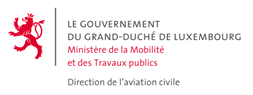 - ANNEXE 1 -  Demande dE RADIATION DU RELEVE LUXEMBOURGEOIS dES AéronefS- ANNEXE 1 -  Demande dE RADIATION DU RELEVE LUXEMBOURGEOIS dES AéronefS- ANNEXE 1 -  Demande dE RADIATION DU RELEVE LUXEMBOURGEOIS dES AéronefS- ANNEXE 1 -  Demande dE RADIATION DU RELEVE LUXEMBOURGEOIS dES AéronefS- ANNEXE 1 -  Demande dE RADIATION DU RELEVE LUXEMBOURGEOIS dES AéronefS- ANNEXE 1 -  Demande dE RADIATION DU RELEVE LUXEMBOURGEOIS dES AéronefS- ANNEXE 1 -  Demande dE RADIATION DU RELEVE LUXEMBOURGEOIS dES AéronefS- ANNEXE 1 -  Demande dE RADIATION DU RELEVE LUXEMBOURGEOIS dES AéronefSMultipropriété / CopropriétéMultipropriété / CopropriétéMultipropriété / CopropriétéMultipropriété / CopropriétéMultipropriété / CopropriétéMultipropriété / CopropriétéMultipropriété / CopropriétéMultipropriété / CopropriétéMultipropriété / CopropriétéMultipropriété / CopropriétéMultipropriété / CopropriétéA. Informations généralesA. Informations généralesA. Informations généralesA. Informations généralesA. Informations généralesA. Informations généralesA. Informations généralesA. Informations généralesA. Informations généralesA. Informations généralesA. Informations généralesConstructeur de l'aéronef et adresse du constructeur :Constructeur de l'aéronef et adresse du constructeur :Constructeur de l'aéronef et adresse du constructeur :Constructeur de l'aéronef et adresse du constructeur :Constructeur de l'aéronef et adresse du constructeur :Constructeur de l'aéronef et adresse du constructeur :Marques d'immatriculation :     LX-Marques d'immatriculation :     LX-Marques d'immatriculation :     LX-Marques d'immatriculation :     LX-Marques d'immatriculation :     LX-Constructeur de l'aéronef et adresse du constructeur :Constructeur de l'aéronef et adresse du constructeur :Constructeur de l'aéronef et adresse du constructeur :Constructeur de l'aéronef et adresse du constructeur :Constructeur de l'aéronef et adresse du constructeur :Constructeur de l'aéronef et adresse du constructeur :N° de série :N° de série :N° de série :N° de série :N° de série :B-2. Précisions concernant tous les propriétaires et la quotité de ceux-ciB-2. Précisions concernant tous les propriétaires et la quotité de ceux-ciB-2. Précisions concernant tous les propriétaires et la quotité de ceux-ciB-2. Précisions concernant tous les propriétaires et la quotité de ceux-ciB-2. Précisions concernant tous les propriétaires et la quotité de ceux-ciB-2. Précisions concernant tous les propriétaires et la quotité de ceux-ciB-2. Précisions concernant tous les propriétaires et la quotité de ceux-ciB-2. Précisions concernant tous les propriétaires et la quotité de ceux-ciB-2. Précisions concernant tous les propriétaires et la quotité de ceux-ciB-2. Précisions concernant tous les propriétaires et la quotité de ceux-ciB-2. Précisions concernant tous les propriétaires et la quotité de ceux-ciPERSONNE PHYSIQUE N°1PERSONNE PHYSIQUE N°1PERSONNE PHYSIQUE N°1PERSONNE PHYSIQUE N°1NomNomNomNomNomNomPrénomAdresse du domicileAdresse du domicileAdresse du domicileAdresse du domicileQuotité Quotité Quotité Quotité Quotité Quotité TéléphoneAdresse du domicileAdresse du domicileAdresse du domicileAdresse du domicileSignatureSignatureSignatureSignatureSignatureSignatureFaxAdresse du domicileAdresse du domicileAdresse du domicileAdresse du domicileNationalitéNationalitéNationalitéNationalitéNationalitéNationalitéProfessionPERSONNE PHYSIQUE N°2PERSONNE PHYSIQUE N°2PERSONNE PHYSIQUE N°2PERSONNE PHYSIQUE N°2NomNomNomNomNomNomPrénomAdresse du domicileAdresse du domicileAdresse du domicileAdresse du domicileQuotité Quotité Quotité Quotité Quotité Quotité TéléphoneAdresse du domicileAdresse du domicileAdresse du domicileAdresse du domicileSignatureSignatureSignatureSignatureSignatureSignatureFaxAdresse du domicileAdresse du domicileAdresse du domicileAdresse du domicileNationalitéNationalitéNationalitéNationalitéNationalitéNationalitéProfessionPERSONNE PHYSIQUE N°3PERSONNE PHYSIQUE N°3PERSONNE PHYSIQUE N°3PERSONNE PHYSIQUE N°3NomNomNomNomNomNomPrénomAdresse du domicileAdresse du domicileAdresse du domicileAdresse du domicileQuotité Quotité Quotité Quotité Quotité Quotité TéléphoneAdresse du domicileAdresse du domicileAdresse du domicileAdresse du domicileSignatureSignatureSignatureSignatureSignatureSignatureFaxAdresse du domicileAdresse du domicileAdresse du domicileAdresse du domicileNationalitéNationalitéNationalitéNationalitéNationalitéNationalitéProfessionPERSONNE PHYSIQUE N°4PERSONNE PHYSIQUE N°4PERSONNE PHYSIQUE N°4PERSONNE PHYSIQUE N°4NomNomNomNomNomNomPrénomAdresse du domicileAdresse du domicileAdresse du domicileAdresse du domicileQuotité Quotité Quotité Quotité Quotité Quotité TéléphoneAdresse du domicileAdresse du domicileAdresse du domicileAdresse du domicileSignatureSignatureSignatureSignatureSignatureSignatureFaxAdresse du domicileAdresse du domicileAdresse du domicileAdresse du domicileNationalitéNationalitéNationalitéNationalitéNationalitéNationalitéProfessionPERSONNE PHYSIQUE N°5PERSONNE PHYSIQUE N°5PERSONNE PHYSIQUE N°5PERSONNE PHYSIQUE N°5NomNomNomNomNomNomPrénomAdresse du domicileAdresse du domicileAdresse du domicileAdresse du domicileQuotité Quotité Quotité Quotité Quotité Quotité TéléphoneAdresse du domicileAdresse du domicileAdresse du domicileAdresse du domicileSignatureSignatureSignatureSignatureSignatureSignatureFaxAdresse du domicileAdresse du domicileAdresse du domicileAdresse du domicileNationalitéNationalitéNationalitéNationalitéNationalitéNationalitéProfessionPERSONNE PHYSIQUE N°6PERSONNE PHYSIQUE N°6PERSONNE PHYSIQUE N°6PERSONNE PHYSIQUE N°6NomNomNomNomNomNomPrénomAdresse du domicileAdresse du domicileAdresse du domicileAdresse du domicileQuotité Quotité Quotité Quotité Quotité Quotité TéléphoneAdresse du domicileAdresse du domicileAdresse du domicileAdresse du domicileSignatureSignatureSignatureSignatureSignatureSignatureFaxAdresse du domicileAdresse du domicileAdresse du domicileAdresse du domicileNationalitéNationalitéNationalitéNationalitéNationalitéNationalitéProfessionPERSONNE PHYSIQUE N°7PERSONNE PHYSIQUE N°7PERSONNE PHYSIQUE N°7PERSONNE PHYSIQUE N°7NomNomNomNomNomNomPrénomAdresse du domicileAdresse du domicileAdresse du domicileAdresse du domicileQuotité Quotité Quotité Quotité Quotité Quotité TéléphoneAdresse du domicileAdresse du domicileAdresse du domicileAdresse du domicileSignatureSignatureSignatureSignatureSignatureSignatureFaxAdresse du domicileAdresse du domicileAdresse du domicileAdresse du domicileNationalitéNationalitéNationalitéNationalitéNationalitéNationalitéProfession- ANNEXE 2 -Demande dE RADIATION DU RELEVE LUXEMBOURGEOIS dES AéronefS- ANNEXE 2 -Demande dE RADIATION DU RELEVE LUXEMBOURGEOIS dES AéronefS- ANNEXE 2 -Demande dE RADIATION DU RELEVE LUXEMBOURGEOIS dES AéronefS- ANNEXE 2 -Demande dE RADIATION DU RELEVE LUXEMBOURGEOIS dES AéronefS- ANNEXE 2 -Demande dE RADIATION DU RELEVE LUXEMBOURGEOIS dES AéronefS- ANNEXE 2 -Demande dE RADIATION DU RELEVE LUXEMBOURGEOIS dES AéronefS- ANNEXE 2 -Demande dE RADIATION DU RELEVE LUXEMBOURGEOIS dES AéronefS- ANNEXE 2 -Demande dE RADIATION DU RELEVE LUXEMBOURGEOIS dES AéronefSMultipropriété / CopropriétéMultipropriété / CopropriétéMultipropriété / CopropriétéMultipropriété / CopropriétéMultipropriété / CopropriétéMultipropriété / CopropriétéMultipropriété / CopropriétéA. Informations généralesA. Informations généralesA. Informations généralesA. Informations généralesA. Informations généralesA. Informations généralesA. Informations généralesConstructeur de l'aéronef et adresse du constructeur :Constructeur de l'aéronef et adresse du constructeur :Constructeur de l'aéronef et adresse du constructeur :Constructeur de l'aéronef et adresse du constructeur :Marques d'immatriculation :     LX-Marques d'immatriculation :     LX-Marques d'immatriculation :     LX-Constructeur de l'aéronef et adresse du constructeur :Constructeur de l'aéronef et adresse du constructeur :Constructeur de l'aéronef et adresse du constructeur :Constructeur de l'aéronef et adresse du constructeur :N° de série :N° de série :N° de série :B-2. Précisions concernant tous les propriétaires et la quotité de ceux-ciB-2. Précisions concernant tous les propriétaires et la quotité de ceux-ciB-2. Précisions concernant tous les propriétaires et la quotité de ceux-ciB-2. Précisions concernant tous les propriétaires et la quotité de ceux-ciB-2. Précisions concernant tous les propriétaires et la quotité de ceux-ciB-2. Précisions concernant tous les propriétaires et la quotité de ceux-ciB-2. Précisions concernant tous les propriétaires et la quotité de ceux-ciPERSONNE MORALE N°1PERSONNE MORALE N°1Nom de la sociétéNom de la sociétéNom de la sociétéTéléphoneTéléphoneAdresse du siège socialAdresse du siège socialLieu et date de constitutionLieu et date de constitutionLieu et date de constitutionFaxFaxAdresse du siège socialAdresse du siège socialQuotitéQuotitéQuotitéQuotitéQuotitéAssociés solidaires, administrateurs ou gérants ayant la signature socialeAssociés solidaires, administrateurs ou gérants ayant la signature socialeAssociés solidaires, administrateurs ou gérants ayant la signature socialeAssociés solidaires, administrateurs ou gérants ayant la signature socialeAssociés solidaires, administrateurs ou gérants ayant la signature socialeAssociés solidaires, administrateurs ou gérants ayant la signature socialeAssociés solidaires, administrateurs ou gérants ayant la signature socialeNomPrénomNationalitéDomicileDomicileRésidenceSignaturePERSONNE MORALE N°2PERSONNE MORALE N°2Nom de la sociétéNom de la sociétéNom de la sociétéTéléphoneTéléphoneAdresse du siège socialAdresse du siège socialLieu et date de constitutionLieu et date de constitutionLieu et date de constitutionFaxFaxAdresse du siège socialAdresse du siège socialQuotitéQuotitéQuotitéQuotitéQuotitéAssociés solidaires, administrateurs ou gérants ayant la signature socialeAssociés solidaires, administrateurs ou gérants ayant la signature socialeAssociés solidaires, administrateurs ou gérants ayant la signature socialeAssociés solidaires, administrateurs ou gérants ayant la signature socialeAssociés solidaires, administrateurs ou gérants ayant la signature socialeAssociés solidaires, administrateurs ou gérants ayant la signature socialeAssociés solidaires, administrateurs ou gérants ayant la signature socialeNomPrénomNationalitéDomicileDomicileRésidenceSignaturePERSONNE MORALE N°3PERSONNE MORALE N°3Nom de la sociétéNom de la sociétéTéléphoneTéléphoneAdresse du siège socialAdresse du siège socialLieu et date de constitutionLieu et date de constitutionFaxFaxAdresse du siège socialAdresse du siège socialQuotitéQuotitéQuotitéQuotitéAssociés solidaires, administrateurs ou gérants ayant la signature socialeAssociés solidaires, administrateurs ou gérants ayant la signature socialeAssociés solidaires, administrateurs ou gérants ayant la signature socialeAssociés solidaires, administrateurs ou gérants ayant la signature socialeAssociés solidaires, administrateurs ou gérants ayant la signature socialeAssociés solidaires, administrateurs ou gérants ayant la signature socialeNomPrénomNationalitéDomicileRésidenceSignaturePERSONNE MORALE N°4PERSONNE MORALE N°4Nom de la sociétéNom de la sociétéTéléphoneTéléphoneAdresse du siège socialAdresse du siège socialLieu et date de constitutionLieu et date de constitutionFaxFaxAdresse du siège socialAdresse du siège socialQuotitéQuotitéQuotitéQuotitéAssociés solidaires, administrateurs ou gérants ayant la signature socialeAssociés solidaires, administrateurs ou gérants ayant la signature socialeAssociés solidaires, administrateurs ou gérants ayant la signature socialeAssociés solidaires, administrateurs ou gérants ayant la signature socialeAssociés solidaires, administrateurs ou gérants ayant la signature socialeAssociés solidaires, administrateurs ou gérants ayant la signature socialeNomPrénomNationalitéDomicileRésidenceSignaturePERSONNE MORALE N°5PERSONNE MORALE N°5Nom de la sociétéNom de la sociétéTéléphoneTéléphoneAdresse du siège socialAdresse du siège socialLieu et date de constitutionLieu et date de constitutionFaxFaxAdresse du siège socialAdresse du siège socialQuotitéQuotitéQuotitéQuotitéAssociés solidaires, administrateurs ou gérants ayant la signature socialeAssociés solidaires, administrateurs ou gérants ayant la signature socialeAssociés solidaires, administrateurs ou gérants ayant la signature socialeAssociés solidaires, administrateurs ou gérants ayant la signature socialeAssociés solidaires, administrateurs ou gérants ayant la signature socialeAssociés solidaires, administrateurs ou gérants ayant la signature socialeNomPrénomNationalitéDomicileRésidenceSignatureAircraft registration and airworthinessImmatriculation et navigabilité des aéronefsPersonal data are processed for the purpose of aviation security by guaranteeing that aircraft are identifiable via their registration and that these aircraft are airworthy. Les données à caractère personnel sont traitées en vue de la sécurité aérienne en garantissant que les aéronefs sont identifiables par leur immatriculation et que ces aéronefs sont en état de navigabilité.The data subject has the right :to access to their personal data,to rectification or erasure of personal data or restriction of processing,to object to processing,by contacting the data protection officer (dpo@av.etat.lu). Proof of identity has to be included in the request (ex. copy of identity card or passport, licence number, etc.).Toute personne concernée a le droit : d’accéder à ses données personnelles,de demander la rectification ou l’effacement des données personnelles, ou la limitation du traitement,de s’opposer au traitement,en contactant le délégué à la protection des données (dpo@av.etat.lu). Une preuve de l’identité doit être jointe à la demande (ex. copie de la carte d’identité ou du passeport, numéro de la licence, etc.).Toute personne concernée a le droit : d’accéder à ses données personnelles,de demander la rectification ou l’effacement des données personnelles, ou la limitation du traitement,de s’opposer au traitement,en contactant le délégué à la protection des données (dpo@av.etat.lu). Une preuve de l’identité doit être jointe à la demande (ex. copie de la carte d’identité ou du passeport, numéro de la licence, etc.).Failure to provide the requested data will prevent registration of the aircraft or issuance of aircraft certificates. Le fait de ne pas fournir les données à caractère personnel requises à la DAC fera obstacle à l’immatriculation de l’aéronef ou à la délivrance des certificats de l’aéronef.For more detailed information on the protection of your personal data, please consult our website: https://dac.gouvernement.lu/en/data-protection.htmlPour des informations plus détaillées sur la protection de vos données personnelles, veuillez consulter notre site web : https://dac.gouvernement.lu/fr/protection-donnees.html Pour des informations plus détaillées sur la protection de vos données personnelles, veuillez consulter notre site web : https://dac.gouvernement.lu/fr/protection-donnees.html 